Child Protection in Sport Unit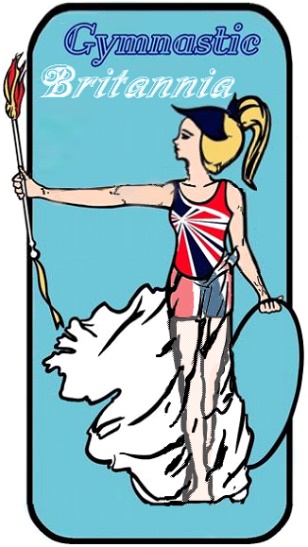 Created by the NSPCC Child Protection in Sport Unit. Code of conduct for staff and volunteersNote: Where we refer to ‘parents’ we mean parents and carers inclusively. The term ‘children’ or ‘child’ describes any person under the age of 18.As a member of staff or a volunteer at our club or activity, we’d like you to:  implement our safeguarding policy and procedures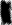 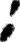 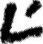 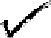 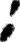 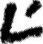   report any concerns about or allegations of abuse or poor practice to our welfare officer   listen to any concerns that parents or young people might have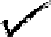 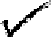   consider your behaviour — do not engage in any behaviour that constitutes any form of abuse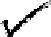   respect your position of trust and maintain appropriate boundaries and relationships with young people. Engaging in sexual behaviour with any child under the age of 16 is illegal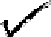   keep any coaching and safeguarding training up to date  keep children in your sessions safe by supervising appropriately, using safe methods and techniques and by putting children’s safety first  make sure you’ve got appropriate staffing ratios of adult to participant before the session begins  ensure equipment is fit for purpose, safe to use and accessible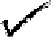   respect children’s trust and rights whilst being honest and open with them  champion everyone’s right to take part and celebrate difference in our club or by not discriminating against anyone, regardless of gender, race, sexual orientation or ability  stop play if an injury happens, administer minor first aid and call for help when necessary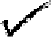   use constructive and positive methods of developing children’s skills, without humiliating or harming them  behave appropriately online in accordance with our online safety and acceptable use policy   challenge and address instances of poor, negative, aggressive or bullying behaviouramongst young people  lead   by  example   when   it   comes   to good  sportsmanship,	positive behaviour and commitment to the sport  develop positive relationships with parents and catch up with them regularly about their child’s development  make our club a friendly and welcoming place to be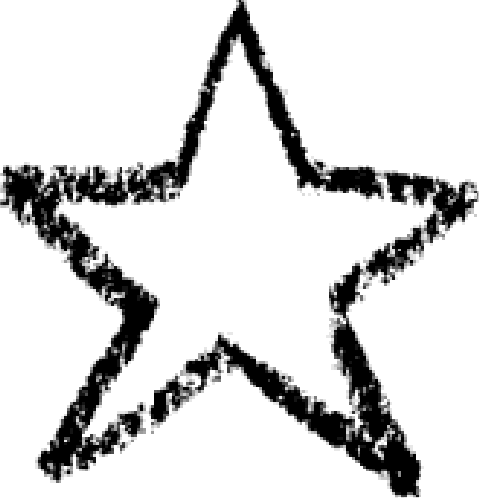 Sample code of conduct for staff and volunteers	Child Protection in Sport UnitAs a member of our staff, we understand you have the right to:NSPCCy’		enjoy the time you spend with us and be supported in your role		be informed of our safeguarding and reporting procedures and what you need to do if something isn’t right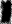 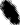 	have access to ongoing training in all aspects of your role 	be listened to	be involved and contribute towards decisions within the club or activity 	be respected and treated fairly by us and our governing body	feel welcomed, valued and not judged based on your race, gender, sexuality or ability		be protected from physical or emotional abuse from children or parents and be supported to resolve conflictsWe expect all of our staff and volunteers to follow the behaviours and requests set out in this code. If any staff member or volunteer behaves in a way which contradicts any of the points set out above, we’ll address the problem straight away and aim to resolve the issue.Continued issues and repeated breaches of this code may result in us taking disciplinary action against you with the involvement of governing bodies and ultimately your dismissal from the organisation.Signature of staff member	*" or volunteer:	t, Print name of staff“ member or volunteer:	,Signature of line manager:	«.  Print name of line	•manager:	.Date: